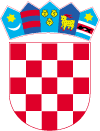 Gradsko vijećeKlasa: 012-03/20-01/1Urbroj: 2186/016-03-21-5Lepoglava, 04.03.2021. godineTemeljem odredbe članka 35.  Zakona o lokalnoj i područnoj (regionalnoj) samoupravi („Narodne novine“ broj 33/01, 60/01, 129/05, 109/07, 125/08, 36/09, 150/11, 144/12, 19/13, 137/15, 123/17, 98/19 i 144/20), članka 22. Statuta Grada Lepoglave („Službeni vjesnik Varaždinske županije'' broj 64/20), članka 17. Poslovnika Gradskog vijeća Grada Lepoglave („Službeni vjesnik Varaždinske županije“, broj 20/13, 43/13, 51/13 i 6/18), a vezano uz odredbu članka 32. Zakona o izmjenama i dopunama Zakona o lokalnoj i područnoj (regionalnoj) samoupravi („Narodne novine“ broj 144/20), Gradsko vijeće Grada Lepoglave na 27. sjednici održanoj 04.03.2021. godine, donosi  ODLUKU o izmjenama i dopunama Statuta Grada LepoglaveČlanak 1.U Statutu Grada Lepoglave („Službeni vjesnik Varaždinske županije“ broj 64/20 ) u članku 12. iza riječi: '“putem referenduma i'' riječ: „mjesnog'' briše se.Članak 2.U članku 13. stavak 5. mijenja se i glasi:  „Ako je raspisivanje referenduma predložilo 20% od ukupnog broja birača u jedinici, predsjednik Gradskog vijeća dužan je dostaviti zaprimljeni prijedlog tijelu državne uprave nadležnom za lokalnu i područnu (regionalnu) samoupravu u roku od 30 dana od zaprimanja prijedloga. Tijelo državne uprave nadležno za lokalnu i područnu (regionalnu) samoupravu će u roku od 60 dana od dostave utvrditi ispravnost podnesenog prijedloga, odnosno utvrditi je li prijedlog podnesen od potrebnog broja birača u jedinici i je li referendumsko pitanje sukladno odredbama zakona te odluku o utvrđenom dostaviti Gradskom vijeću. Ako tijelo državne uprave nadležno za lokalnu i područnu (regionalnu) samoupravu utvrdi da je prijedlog ispravan, predstavničko tijelo raspisat će referendum u roku od 30 dana od zaprimanja odluke. Protiv odluke tijela državne uprave kojom je utvrđeno da prijedlog nije ispravan nije dozvoljena žalba, već se može pokrenuti upravni spor pred Visokim upravnim sudom Republike Hrvatske.“Članak 3. Članak 14. mijenja se i glasi: „Gradonačelnik se može opozvati putem referenduma.Raspisivanje referenduma za opoziv gradonačelnika može predložiti: - 20% ukupnog broja birača upisanih u popis birača Grada Lepoglave, - 2/3 članova Gradskog vijeća Grada Lepoglave. 	Ako je raspisivanje referenduma predložilo 2/3 članova Gradskog vijeća, Gradsko vijeće je dužno izjasniti se o podnesenom prijedlogu i donijeti odluku u roku od 30 dana od dana zaprimanja prijedloga. Odluku o raspisivanju referenduma Gradsko vijeće donosi dvotrećinskom većinom  svih članova Gradskog vijeća.	Ako je raspisivanje referenduma predložilo 20% ukupnog broja birača Grada Lepoglave predsjednik Gradskog vijeća dužan je zaprimljeni prijedlog dostaviti tijelu državne uprave nadležnom za lokalnu i područnu (regionalnu) samoupravu u roku od 30 dana od dana zaprimanja prijedloga radi utvrđivanja da li je prijedlog podnesen od potrebnog broja birača. Ako je prijedlog podnesen od potrebnog broja birača Gradsko vijeće će raspisati referendum u roku od 30 dana od dana zaprimanja odluke tijela državne uprave nadležnog za lokalnu i područnu (regionalnu) samoupravu.	Gradsko vijeće ne smije raspisati referendum za opoziv gradonačelnika prije proteka roka od 6 mjeseci od  održanih izbora, ni ranije održanog referenduma za opoziv, kao ni u godini u kojoj se održavaju redovni zbori za gradonačelnika.“Članak 4.U članku 17. stavku 1. iza riječi: „gradonačelnika'' brišu se riječi: „i njegovog zamjenika koji je izabran zajedno s njim''.Članak 5.Članak 18. mijenja se i glasi:„Zborovi građana mogu se sazvati radi izjašnjavanja građana o pojedinim pitanjima i prijedlozima iz samoupravnog djelokruga grada te raspravljanja o potrebama i interesima građana od lokalnog značenja, u skladu sa zakonom i ovim statutom.“Zborove građana saziva vijeće mjesnog odbora u skladu s ovim statutom.Zborovi građana sazivaju se za cijelo područje ili za dio područja mjesnog odbora koji čini zasebnu cjelinu.Zborove građana može sazvati i Gradsko vijeće te gradonačelnik radi raspravljanja i izjašnjavanja građana o pitanjima od značenja za Grad.Kada zborove građana saziva Gradsko vijeće ili gradonačelnik, zborovi građana sazivaju se za cijelo područje ili za dio područja  grada, pojedina naselja ili dijelove naselja grada, a mogu se sazvati i za cijelo područje ili za dio područja mjesnog odbora koji čini zasebnu cjelinu.Na zboru građana odlučuje se javnim glasovanjem, osim ako se na zboru većinom glasova prisutnih građana ne donese odluka o tajnom izjašnjavanju.Mišljenje dobiveno od zbora građana obvezatno je za mjesni odbor, a savjetodavno za Gradsko vijeće i gradonačelnika.Način sazivanja, rada i odlučivanja na zboru građana uređuje se općim aktom grada u skladu sa zakonom i ovim statutom.“Članak 6.Članak 19. mijenja se i glasi: „Građani imaju pravo Gradskom vijeću predlagati donošenje općeg akta ili rješavanje određenog pitanja iz njegova djelokruga te podnositi peticije o pitanjima iz samoupravnog djelokruga grada, u skladu sa zakonom i ovim statutom.O prijedlogu i peticiji iz stavka 1. ovoga članka Gradsko vijeće mora raspravljati ako ga potpisom podrži najmanje 10% od ukupnog broja birača u jedinici te dati odgovor podnositeljima najkasnije u roku od tri mjeseca od zaprimanja prijedloga.Prijedlozi i peticije iz stavka 1. ovoga članka mogu se podnijeti i elektroničkim putem u skladu s tehničkim mogućnostima Grada.Način podnošenja prijedloga i peticija, odlučivanja o njima i druga pitanja uređuju se općim aktom grada u skladu sa zakonom i ovim statutom.“Članak 7.Članak 20. mijenja se i glasi: „Tijela Grada Lepoglave dužna su omogućiti građanima i pravnim osobama podnošenje predstavki i pritužbi na svoj rad kao i na rad njihovih odjela i odsjeka te na nepravilan odnos zaposlenih u tim tijelima kad im se obraćaju radi ostvarivanja svojih prava i interesa ili izvršavanja svojih građanskih dužnosti.Na podnijete predstavke i pritužbe gradonačelnik Grada Lepoglave odnosno pročelnik Jedinstvenog upravnog odjela dužan je građanima i pravnim osobama dati odgovor u roku od 30 dana od dana podnošenja predstavke, odnosno pritužbe.Tijela iz stavka 1. ovoga članka dužna su u službenim prostorijama na vidnom mjestu osigurati potrebna tehnička i druga sredstva za podnošenje predstavki i pritužbi (knjiga za pritužbe i sl.) i omogućiti usmeno izjavljivanje predstavke i pritužbe.Predstavke i pritužbe iz stavka 1. ovoga članka mogu se podnijeti i elektroničkim putem u skladu s tehničkim mogućnostima Grada.''Članak 8.Članak 23. mijenja se i glasi: „Gradsko vijeće broji 13 vijećnika.''Članak 9.Članak 27. stavak 3. mijenja se i glasi: „Član Gradskog vijeća ima pravo na opravdani izostanak s posla radi sudjelovanja u radu Gradskog vijeća i njegovih radnih tijela, sukladno sporazumu s poslodavcem.''Članak 10.U članku  31. stavku 2. iza riječi „gradonačelnik'' stavlja se točka te se brišu riječi: „te njegov zamjenik''.Iza stavka 3. dodaju se novi stavak 4. koji glasi: „U slučaju nastupanja posebnih okolnosti koje podrazumijevaju događaj ili određeno stanje koje se nije moglo predvidjeti i na koje se nije moglo utjecati, a koje trenutačno ugrožava pravni poredak, život, zdravlje ili sigurnost stanovništva te imovinu veće vrijednosti, za vrijeme trajanja posebnih okolnosti sjednice predstavničkih tijela iznimno se mogu održavati elektroničkim putem.''Dosadašnji stavak 4. postaje stavak 5. Članak 11.U članku 33. stavak 2. mijenja se i glasi: ''Sjednice Gradskog vijeća u pravilu se sazivaju elektroničkim putem.“Članak 12.U članku 36. stavak 1. mijenja se i glasi: „Za proučavanje i razmatranje pojedinih pitanja te pripremu i podnošenje odgovarajućih prijedloga iz nadležnosti Gradskog vijeća te za izvršavanje određenih zadaća od interesa za rad Gradskog vijeća, Gradsko vijeće osniva radna tijela.“Članak 13.Članak 42. mijenja se i glasi: „Izvršno tijelo Grada je gradonačelnik.Gradonačelnik je dužan su u roku od 8 dana od dana stupanja na dužnost dostaviti pisanu obavijest nadležnom upravnom tijelu Grada o tome na koji način će obnašati dužnost, a ukoliko ne postupi na opisani način smatra se da dužnost obavlja volonterski.Gradonačelnik može promijeniti način obavljanja dužnosti u tijeku mandata, dostavom pisane obavijesti o promjeni načina obavljanja dužnosti nadležnom upravnom tijelu Grada. Ako u obavijesti nije naveden dan početka novog načina obavljanja dužnosti, novi način obavljanja dužnosti započinje prvog dana sljedećeg mjeseca nakon dostave te obavijesti.Gradonačelnik koji dužnost obavlja volonterski ne može promijeniti način obavljanja dužnosti u godini održavanja redovnih lokalnih izbora.“Članak 14.Članak 43. mijenja se i glasi:„Ako za vrijeme trajanja mandata gradonačelnika nastupe okolnosti zbog kojih je gradonačelnik onemogućen obavljati svoju dužnost zbog duže odsutnosti ili drugih razloga spriječenosti, gradonačelnika će zamijeniti  privremeni zamjenik kojeg će imenovati gradonačelnik na početku mandata iz reda članova Gradskog vijeća.Odluku o imenovanju privremenog zamjenika iz reda članova Gradskog vijeća gradonačelnik može promijeniti tijekom mandata.Član Gradskog vijeća iz stavka 1. ovog članka je privremeni zamjenik gradonačelnika koji zamjenjuje gradonačelnika za vrijeme trajanja duže odsutnosti ili drugih razloga spriječenosti zbog kojih je gradonačelnik kojemu mandat nije prestao onemogućen obavljati svoju dužnost. 	Privremeni zamjenik ovlašten je obavljati samo redovne i nužne poslove kako bi se osiguralo nesmetano funkcioniranje Grada.Ako zbog okolnosti iz stavka 1. ovog članka nastupi prestanak mandata gradonačelnika, raspisat će se prijevremeni izbori za gradonačelnika. Do provedbe prijevremenih izbora dužnost gradonačelnika obnašat će povjerenik Vlade Republike Hrvatske. O okolnostima iz stavka 1. i 2. ovoga članka gradonačelnik ili pročelnik Jedinstvenog upravnog odjela Grada Lepoglave dužan je obavijestiti predsjednika Gradskog vijeća odmah po nastanku tih okolnosti.“Članak 15.U članku 44. stavku 1. iza riječi: „gradonačelniku“ brišu se riječi: „i zamjeniku gradonačelnika.“U stavku 2. riječi: „pročelnik upravnog tijela nadležnog za službeničke odnose'' zamjenjuju se riječima: „pročelnik Jedinstvenog upravnog odjela Grada Lepoglave“.Članak 16.U članku 45. stavak 1. briše se.Dosadašnji stavak 2. postaje stavak 1. te se iza riječi: ''gradonačelnika'' brišu riječi: „i njegovog zamjenika“.Članak 17.Članak 53. briše se.Članak 18.Dosadašnji članak 54. postaje članak 53. Članak 19.Dosadašnji članak 55. postaje članak 54. Članak 20.Dosadašnji članak 56. postaje članak 55. Članak 21.Dosadašnji članak 57. postaje članak 56.Članak 22. Dosadašnji članak 58. postaje članak 57.Članak 23.Dosadašnji članak 59. postaje članak 58.Članak 24.Dosadašnji članak 60. postaje članak 59.Članak 25.Dosadašnji članak 61. postaje članak 60.Članak 26. U dosadašnjem članku 62., koji sad postaje članak 61. u stavku 1. iza riječi: „razriješiti gradonačelnika“ stavlja se točka i brišu se riječi: „i njegovog zamjenika koji je izabran zajedno s njim“.Stavak 5. briše se. Članak 27.U članku 63. koji sada postaje članak 62. stavak 7. mijenja se i glasi:„Ako do isteka roka privremenog financiranja nije donesen proračun, financiranje se obavlja izvršavanjem redovnih i nužnih rashoda i izdataka temeljem odluke o financiranju nužnih rashoda i izdataka koju donosi Gradsko vijeće na prijedlog privremenog zamjenika gradonačelnika.Iza stavka 7. dodaje se novi stavak 8. koji glasi: „Kada je konstituirano novoizabrano Gradsko vijeće nakon provedenih prijevremenih izbora, do donošenja proračuna financiranje se obavlja izvršavanjem redovnih i nužnih rashoda i izdataka temeljem odluke o financiranju nužnih rashoda i izdataka koju donosi gradonačelnik.“Iza stavka 8. dodaje se novi stavak 9. koji glasi: „Kada u postupku nadzora zakonitosti općeg akta nadležno tijelo državne uprave donese odluku o obustavi proračuna, odnosno odluku o potvrdi odluke gradonačelnika o obustavi proračuna, za vrijeme trajanja obustave proračuna financiranje se obavlja izvršavanjem redovnih i nužnih rashoda i izdataka temeljem odluke o financiranju nužnih rashoda i izdataka koju donosi gradonačelnik.Ako Visoki upravni sud Republike Hrvatske u postupku ocjene zakonitosti općeg akta ukine proračun Grada Lepoglave, Gradsko vijeće je dužno donijeti proračun u roku od 45 dana od objave presude Visokog upravnog suda Republike Hrvatske u »Narodnim novinama«. Do donošenja proračuna financiranje se obavlja izvršavanjem redovnih i nužnih rashoda i izdataka temeljem odluke o financiranju nužnih rashoda i izdataka koju donosi gradonačelnik.“Članak 28.Dosadašnji članak 64. postaje članak 63. Članak 29.Dosadašnji članak 65. postaje članak 64. te se brišu riječi: „i zamjenik gradonačelnika koji obnaša dužnost gradonačelnika“ i riječi: „ili zamjenika gradonačelnika koji obnaša dužnost gradonačelnika“.Članak 30.Iza dosadašnjeg članka 65. koji postaje članak 64.,  dodaje se novi članak 65. koji glasi: 	„Grad Lepoglava će sukladno odredbama zakona kojim se uređuje planiranje, izrada, donošenje i izvršavanje proračuna te uputama i drugim aktima ministarstva nadležnog za financije na mrežnim stranicama Grada objaviti informacije o trošenju proračunskih sredstava tako da su informacije lako dostupne i pretražive.“Članak 31.U preostalom dijelu Statut Grada Lepoglave ostaje nepromijenjen. Članak 32.Ova  Odluka o izmjenama i dopunama Statuta stupa na snagu osmog dana od dana objave u Službenom vjesniku Varaždinske županije, osim članaka 14. i 27. koji stupaju na snagu na dan stupanja na snagu odluke o raspisivanju prvih sljedećih redovnih lokalnih izbora za članove predstavničkih tijela jedinica lokalne i područne ( regionalne) samouprave te općinske načelnike, gradonačelnike i župane.Članovi Gradskog vijeća zatečeni na dužnosti u trenutku stupanja na snagu Zakona o izmjenama i dopunama Zakona o lokalnoj i područnoj (regionalnoj) samoupravi („Narodne novine“ broj 144/20) nastavljaju s obavljanjem dužnosti do isteka tekućeg mandata.Osobe zatečene na dužnosti zamjenika gradonačelnika u trenutku stupanja na snagu Zakona o izmjenama i dopunama Zakona o lokalnoj i područnoj (regionalnoj) samoupravi („Narodne novine“ broj  144/20) nastavljaju s obnašanjem dužnosti do isteka tekućeg mandata.PREDSJEDNIK GRADSKOG VIJEĆA   								  Robert Dukarić